MUHAMMED AFTHAS K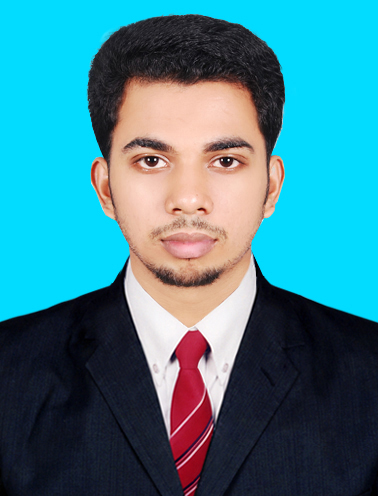 Career Summary       Having more than 5 years’ Experience in Plant Machinery, Heavy Equipment, Automobile and Work shopHighlights